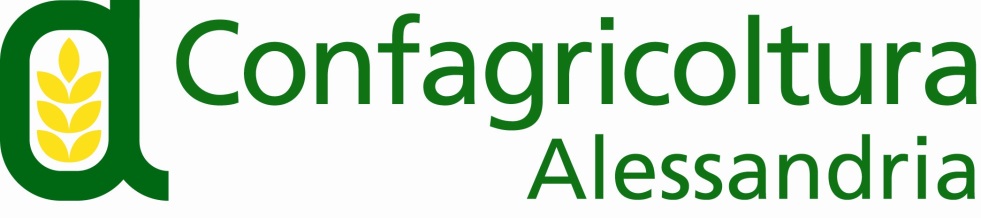 Via Trotti, 122  -  15121 Alessandria  -  Tel  0131/ 43151-2  -  Fax 0131/ 263842E-mail Ufficio Stampa:  r.sparacino@confagricolturalessandria.itCOMUNICATO STAMPAInflazione, Confagricoltura: interventi urgenti per salvaguardareproduzione e occupazione“Dopo un anno difficile, fortemente caratterizzato dagli alti costi, gli ultimi aumenti dell’energia elettrica e del gas mettono letteralmente fuori controllo il sistema degli oneri delle aziende agricole. Nelle prossime settimane, senza interventi governativi in grado di modificare lo stato attuale, le imprese saranno costrette ad aumentare i prezzi dei prodotti, con un effetto a caduta sui consumatori, se non addirittura a tagliare l’attività produttiva”. Così la presidente di Confagricoltura Alessandria Paola Sacco commenta le stime comunicate oggi dall’Istat, che riportano un aumento dell’inflazione dello 0,8% su base mensile e dell’8,4% su base annua.Anche l'inflazione annuale dell'area euro, secondo Eurostat, l'ufficio statistico della Ue, dovrebbe attestarsi al 9,1% ad agosto, un nuovo valore record, in aumento rispetto all'8,9% di luglio. Anche in questo caso è il fattore energia la principale variabile.“Il nuovo balzo in avanti dell’inflazione, che ha raggiunto il livello più alto dal 1985, è da imputare prevalentemente al prezzo dell’energia. Se non si mettono in atto misure immediate a livello nazionale e straordinarie in ambito europeo sul costo del gas, dell’energia elettrica e del gasolio, l’Italia rischia una grave recessione”.Tra le voci che hanno registrato forti aumenti ci sono infatti  beni alimentari. In particolare, frutta e verdura hanno visto incrementi di prezzo intorno al 10% nell’ultimo periodo, con picchi del 30-50% per alcuni prodotti. Cresce il prezzo delle uova, della farina e della pasta. “Come sosteniamo da tempo, - prosegue la presidente - gli imprenditori agricoli non riusciranno  ad assorbire l’aumento dei costi di produzione. I rialzi hanno toccato punte del 300% per gas ed energia. Inutile ricordare che dietro ad ogni azienda ci sono famiglie che lavorano”. Tenendo conto della specificità del settore agricolo, anche alessandrino, dove in molti casi le chiusure delle attività sarebbero definitive, Confagricoltura chiede che L’Europa e il Governo assumano decisioni straordinarie e altrettante urgenti sul prezzo del gas, dell’energia elettrica e del gasolio.Alessandria, 1 settembre 2022